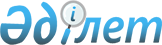 "Телікөл ауылдық округінің 2023 - 2025 жылдарға арналған бюджеті туралы" Шиелі аудандық мәслихатының 2022 жылғы 26 желтоқсандағы № 34/11 шешіміне өзгерістер енгізу туралы
					
			Мерзімі біткен
			
			
		
					Қызылорда облысы Шиелі аудандық мәслихатының 2023 жылғы 5 қыркүйектегі № 6/7 шешімі. Мерзімі біткендіктен қолданыс тоқтатылды
      Шиелі аудандық мәслихаты ШЕШТІ:
      1."Телікөл ауылдық округінің 2023 - 2025 жылдарға арналған бюджеті туралы" Шиелі аудандық маслихатының 2022 жылғы 26 желтоқсандағы № 34/11 шешіміне мынадай өзгерістер енгізілсін:
      1-тармақ жаңа редакцияда жазылсын:
      "1. Телікөл ауылдық округінің 2023 - 2025 жылдарға арналған бюджеті 1, 2 және 3-қосымшаларға сәйкес, оның ішінде 2023 жылға мынадай көлемдерде бекітілсін:
      1) кірістер – 64 820,8 мың теңге, оның ішінде:
      салықтық түсімдер – 1 983,8 мың теңге;
      трансферттер түсімдері – 62 837 мың теңге;
      2) шығындар – 65 216,8 мың теңге;
      3) таза бюджеттік кредиттеу - 0;
      бюджеттік кредиттер - 0;
      бюджеттік кредиттерді өтеу - 0;
      4) қаржы активтерімен операциялар бойынша сальдо - 0;
      қаржы активтерін сатып алу - 0;
      мемлекеттің қаржы активтерін сатудан түсетін түсімдер - 0;
      5) бюджет тапшылығы (профициті) – - 396 мың теңге;
      6) бюджет тапшылығын қаржыландыру (профицитін пайдалану) - 396 мың теңге;
      қарыздар түсімі - 0;
      қарыздарды өтеу - 0;
      бюджет қаражаттарының пайдаланылатын қалдықтары - 396 мың теңге.";
      көрсетілген шешімнің 1-қосымшасы осы шешімнің қосымшасына сәйкес жаңа редакцияда жазылсын.
      2. Осы шешім 2023 жылғы 1 қаңтардан бастап қолданысқа енгізіледі. Телікөл ауылдық округінің 2023 жылға арналған бюджеті
					© 2012. Қазақстан Республикасы Әділет министрлігінің «Қазақстан Республикасының Заңнама және құқықтық ақпарат институты» ШЖҚ РМК
				
      Шиелі аудандық мәслихат төрағасы 

А. Жандарбеков
Шиелі аудандық мәслихатының
2023 жылғы 05 қыркүйектегі
№ 6/7 шешіміне қосымшаШиелі аудандық мәслихатының
2022 жылғы 26 желтоқсандағы
№ 34/11 шешіміне 1-қосымша
Санаты 
Санаты 
Санаты 
Санаты 
Санаты 
Сомасы, мың теңге
Сыныбы
Сыныбы
Сыныбы
Сыныбы
Сомасы, мың теңге
 Кіші сыныбы
 Кіші сыныбы
 Кіші сыныбы
Сомасы, мың теңге
Атауы
Атауы
Сомасы, мың теңге
1. Кірістер
1. Кірістер
64 820,8
1
Салықтық түсімдер
Салықтық түсімдер
1 983,8
01
Табыс салығы
Табыс салығы
341,1
2
Жеке табыс салығы
Жеке табыс салығы
341,1
04
Меншiкке салынатын салықтар
Меншiкке салынатын салықтар
1 642,7
1
Мүлiкке салынатын салықтар
Мүлiкке салынатын салықтар
198
4
Көлiк құралдарына салынатын салық
Көлiк құралдарына салынатын салық
1 444,7
4
Трансферттердің түсімдері
Трансферттердің түсімдері
62 837
02
Мемлекеттiк басқарудың жоғары тұрған органдарынан түсетiн трансферттер
Мемлекеттiк басқарудың жоғары тұрған органдарынан түсетiн трансферттер
62 837
3
Ауданның (облыстық маңызы бар қаланың) бюджетінен трансферттер
Ауданның (облыстық маңызы бар қаланың) бюджетінен трансферттер
62 837
Фнкционалдық топ 
Фнкционалдық топ 
Фнкционалдық топ 
Фнкционалдық топ 
Фнкционалдық топ 
Сомасы, мың теңге
Функционалдық кіші топ 
Функционалдық кіші топ 
Функционалдық кіші топ 
Функционалдық кіші топ 
Сомасы, мың теңге
Бюджеттік бағдарламалардың әкімшісі 
Бюджеттік бағдарламалардың әкімшісі 
Бюджеттік бағдарламалардың әкімшісі 
Сомасы, мың теңге
Бюджеттік бағдарлама (кіші бағдарлама)
Бюджеттік бағдарлама (кіші бағдарлама)
Сомасы, мың теңге
Атауы
Сомасы, мың теңге
2. Шығындар
65 216,8
01
Жалпы сипаттағы мемлекеттiк қызметтер
39 673
1
Мемлекеттiк басқарудың жалпы функцияларын орындайтын өкiлдi, атқарушы және басқа органдар
39 673
124
Аудандық маңызы бар қала, ауыл, кент, ауылдық округ әкімінің аппараты
39 673
001
Аудандық маңызы бар қала, ауыл, кент, ауылдық округ әкімінің қызметін қамтамасыз ету жөніндегі қызметтер
38 773
022
Мемлекеттік органның күрделі шығыстары
900
07
Тұрғын үй-коммуналдық шаруашылық
5 874,1
3
Елді-мекендерді көркейту
5 874,1
124
Аудандық маңызы бар қала, ауыл, кент, ауылдық округ әкімінің аппараты
5 874,1
008
Елді мекендерде көшелерді жарықтандыру
4 927,3
009
Елді мекендердің санитариясын қамтамасыз ету
0
011
Елді мекендерді абаттандыру мен көгалдандыру
946,8
08
Мәдениет, спорт, туризм және ақпараттық кеңістiк
17 091
1
Мәдениет саласындағы қызмет
17 091
124
Аудандық маңызы бар қала, ауыл, кент, ауылдық округ әкімінің аппараты
17 091
006
Жергілікті деңгейде мәдени-демалыс жұмысын қолдау
17 091
12
Көлік және коммуникация
2 578,6
1
Автомабиль жолдары
2 578,6
124
Аудандық маңызы бар қала, ауыл, кент, ауылдық округ әкімінің аппараты
2 578,6
045
Аудандық маңызы бар қалаларда, ауылдарда, кенттерде, ауылдық округтерде автомабиль жолдарын күрделі және орташа жөндеу
2 578,6
15
Трансферттер
0,1
1
Трансферттер
0,1
124
Аудандық маңызы бар қала, ауыл, кент, ауылдық округ әкімінің аппараты
0,1
048
Пайдаланылмаған (толық пайдаланылмаған) нысаналы трансферттердің сомасын қайтару
0,1
3. Таза бюджеттік кредит беру
0
4. Қаржы активтерімен жасалатын операциялар бойынша сальдо
0
5. Бюджет тапшылығы (профициті)
-396,0
6. Бюджет тапшылығын қаржыландыру (профицитті пайдалану)
396,0
8
Бюджет қаражатының пайдаланылатын қалдықтары
396,0
01
Бюджет қаражатының қалдығы
396,0
1
Бюджет қаражатының бос қалдықтары
396,0
001
Бюджет қаражатының бос қалдықтары
396,0